.öp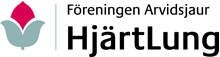 VERKSAMHETSPLANERING 
2021 Under pandemi.